\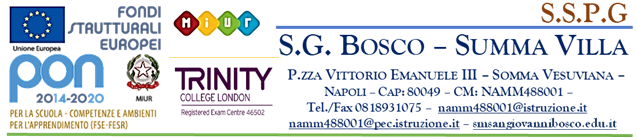 Prot.n.	6056/VI.3								Somma Ves., 18/10/2022ESTRATTO DEL VERBALE N. 265 CONSIGLIO ISTITUTO DEL 30 MAGGIO 2022Il giorno 30 Maggio 2022, alle ore 16.00, nei locali della Scuola secondaria di Primo Grado “San Giovanni Bosco- Summa Villa”, plesso centrale si è riunito Consiglio d’ Istituto, convocato nei modi prescritti dalla legge. Presiede il D. S. prof.ssa Liguoro Rosa, funge da segretario la docente Allocca Anna Maria. … OMISSIS …Verificato il numero legale dei Consiglieri, si procede a discutere e deliberare in merito ai seguenti puntiall’ordine del giorno:… OMISSIS …Conto Consuntivon2021;… OMISSIS …Si procede alla discussione dei punti all’ordine del giorno … OMISSIS …Conto Consuntivon2021;Il D.S. illustra il Conto Consuntivo, predisposto dalla DSGA in data 13/04/2022 ed assunto al prot.n.2694/VI.3, composto da:Relazione illustrativa del D.S. in collaborazione con il DSGAMod. HMod. IMod. LMod. JMod. K Mod. MMod. NIl Conto Consuntivo 2021 è stato inviato ai Revisori dei Conti con nota prot.n. 2695/VI.3 del 14/04/2022 e approvato dai Revisori dei Conti con verbale n.3/2022, assunto al prot.n.3384/VI.3 del 11/05/2022.Dopo attenta analisi.Il consiglio approva e delibera all’unanimità il conto Consuntivo 2021… OMISSIS …Esaurita la trattazione di tutti i punti posti all’ordine del giorno, la Presidente saluta e ringrazia gli intervenuti e alle ore 17.00 toglie la seduta.La segretaria verbalizzanteLa PresidenteProf.ssa Allocca Anna MariaProf.ssa Rosa LiguoroFirma autografa omessa ai sensi dell’art. 3 del d. lgs. n. 39/1993Firma autografa omessa ai sensi dell’art. 3 del d. lgs. n. 39/1993